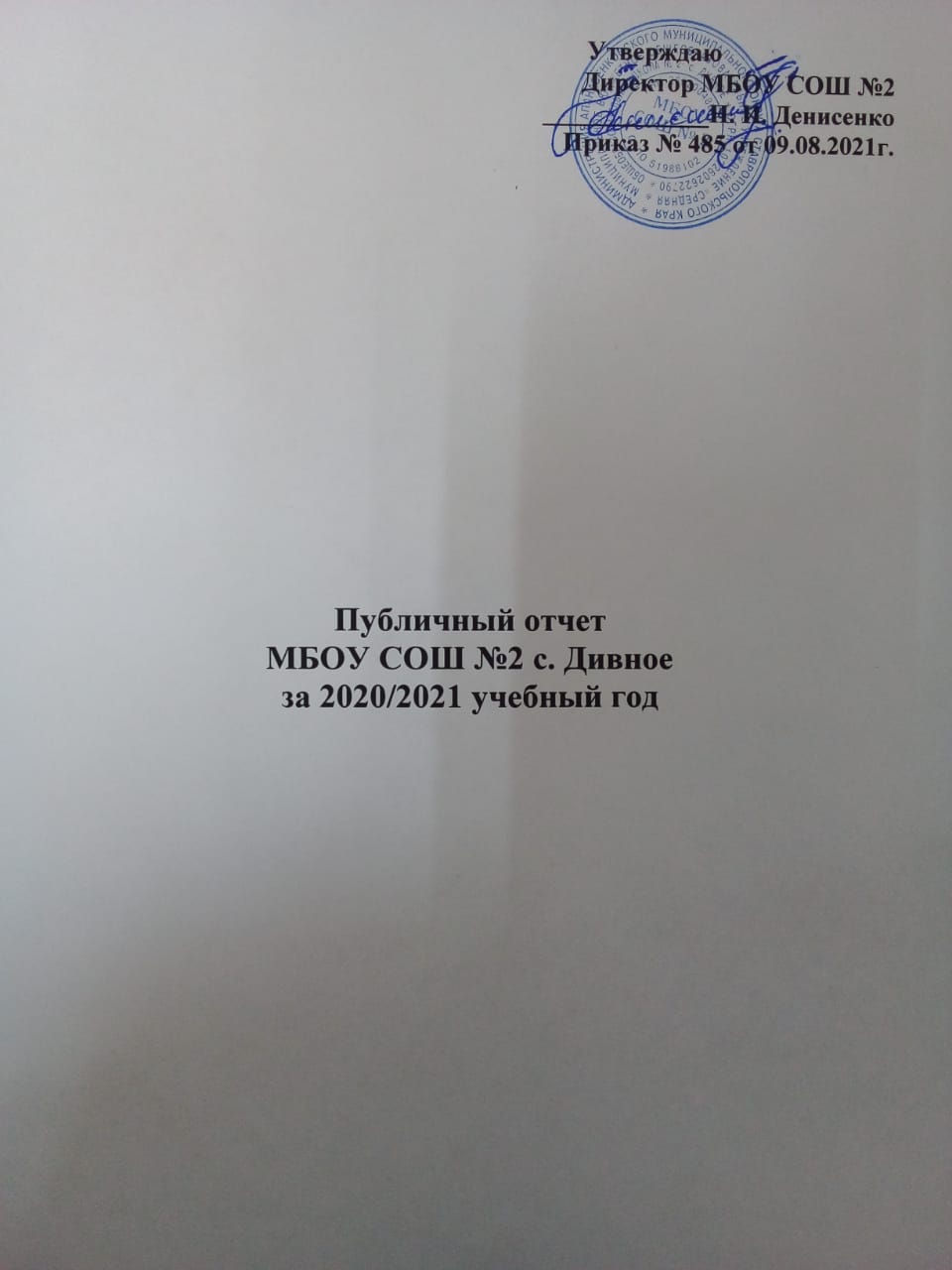 Основные разделы доклада:I. Общая характеристика МБОУ СОШ №2 с. Дивное и условия её функционирования.II. Содержание учебного плана и образовательных программ.III. Управление школой.IV. Условия  обучения детей в школе.V. Основные показатели  учебно – воспитательной работы школы.VI. Материально –техническая база школы.V.  Финансово-экономическая деятельность.I. Общая характеристика МБОУ СОШ №2 с. Дивное и условия её функционированияМуниципальное бюджетное общеобразовательное учреждение «Средняя общеобразовательная школа №2» с. Дивное расположенj по адресу: 356721 Апанасенковского района, с. Дивное, ул. Советская,197, т. 5-15-93Учредитель – администрация  Апанасенковского  муниципального района Ставропольского края.Лицензия №  5594	серия  26 Л 01 № 0001848 от   28 февраля 2017 г.Свидетельство о государственной аккредитации  № 2344 от 26 февраля 2015г.Муниципальное бюджетное общеобразовательное учреждение «Средняя общеобразовательная школа №2» с. Дивное реализует общеобразовательные программы начального общего, основного общего, среднего общего образования, программы дополнительного образования: художественно – эстетической, военно – патриотической, физкультурно – спортивной, эколого – биологической направленности. В начальной школе реализуется общеобразовательные программы «Школа России».	МБОУ СОШ №2 строит свою работу по основе  Закона РФ «Об образовании», Конвенции ООН о правах ребенка, Конституции РФ, Закона РФ «Об основных  гарантиях прав ребенка»,  в соответствии с приоритетным национальным  проектом «Образование»,  Программы развития школы 2016-2021 гг., Устава МБОУ СОШ №2, методических писем, приказов МО СК, отдела образования, МБОУ СОШ №2. Главная задача образовательной деятельности – обеспечение современного качества образования и соответствие актуальным и перспективным потребностям личности, общества и государства.	II. Содержание учебного плана и образовательных программ.Содержание образования школы отражается в учебном плане, который разработан в соответствии с :-Федеральным законом от 29 декабря 2012 года №273-ФЗ «Об образовании в Российской Федерации»;- федеральным базисным учебным  планом, утвержденным приказом Министерства образования и науки Российской Федерации от 09 марта                2004 года № 1312 «Об утверждении федерального базисного учебного плана и примерных учебных планов для образовательных учреждений Российской Федерации, реализующих программы общего  образования» (в редакции приказов Министерства образования и науки Российской Федерации от 20 августа 2008 года № 241, от 30 августа   2010 года № 889, от 3 июня 2011 года № 1994, от 01 февраля 2012 года, № 74);- федеральным  компонентом государственного стандарта общего образования, утвержденным приказом Министерства образования Российской Федерации от 05 марта 2004 года № 1089 "Об утверждении федерального компонента государственных стандартов начального общего, основного общего и среднего (полного) общего образования" (в редакции приказов Министерства образования и науки Российской Федерации от 03 июня 2008 года, № 164, от 31 августа 2009 года, № 320, от 19 октября  2009 года, № 427,  от 10 ноября 2011 года № 2643, от 24 января 2012 года № 39, от 31 января 2012 года № 69 (для 5-11 классов);- федеральным государственным образовательным стандартом начального общего образования, утверждённым приказом Министерства образования и науки Российской Федерации от 06 октября 2009 года № 373 «Об утверждении и введении в действие федерального образовательного стандарта начального общего образования» (далее - ФГОС НОО) ( в редакции приказов Министерства образования и науки Российской Федерации от 26 ноября 2010 года, № 1241, 22 сентября 2011 года №2357, от 18 декабря 2012 года №1060 (для 1-4-х  классов);- федеральным государственным образовательным стандартом основного общего образования, утвержденного приказом Министерства образования и науки Российской Федерации от 17 декабря 2010 года №1897 «Об утверждении федерального государственного образовательного стандарта основного общего образования» (для образовательных организаций Ставропольского края, реализующих ФГОС основного общего образования в экспериментальном режиме);- порядком организации и осуществления образовательной деятельности по основным общеобразовательным программам - образовательным программам начального общего, основного общего и среднего общего образования, утвержденным приказом Министерства образования и науки Российской Федерации от 30 августа 2013 года №1015 (в редакции приказа Министерства образования и науки Российской Федерации от 13 декабря 2013 года №1342);-  санитарно- эпидемиологическими  правилами и нормативами СанПиН 2.4.2.2821 -10 «Санитарно –эпидемиологические требования к условиям и организации обучения  в общеобразовательных учреждениях», утвержденными Постановлением Главного государственного санитарного врача РФ 29 декабря 2010 года №189 ( в редакции Изменений №1, утвержденных Постановлением Главного государственного санитарного врача Российской Федерации от 29 июня 2011 года №85, Изменений №2, утвержденных Постановлением Главного государственного санитарного врача Российской Федерации от 25 декабря 2013 года №72).-Устава школы.Уровень недельной учебной нагрузки не превышает предельно допустимых норм. Школьный компонент распределен на усиление предметов, на изучение спецкурсов. Расписание учебных занятий составлено в соответствии с требованиями Сан Пина.	Теоретическая и практическая части программ выполняется в полном объеме. По учебным предметам используются программы для общеобразовательных школ, утвержденные МО РФ. В 9 классе с целью профессиональной ориентации, а в 11 классах с целью подготовки к ЕГЭ введены  элективные курсы. 	Образовательная программа школы и учебный план предусматривают выполнение государственной функции школы – обеспечение получения базового общего среднего образования, повышение качества образования, развитие и сохранение здоровья ребенка в процессе обучения.	В   4 классах изучается комплексный учебный курс «Основы религиозных культур и светской этики». На основании заявления родителей в школе выбраны  модуль: «Основы православной культуры». Преподавание данного курса ведет Шарко И.А.,  прошедшая специальную курсовую подготовку. Деятельность коллектива по выполнению закона РФ «Об образовании» и утвержденным планом работы  по всеобучу обеспечивает обязательность и доступность  начального, основного и среднего общего образования. В связи с этим проводится следующие мероприятия:- ведется ежедневный учет посещаемости учащихся школы;- осуществляется учет детей, живущих в микрорайоне в возрасте от 1 до 6,5 лет;- организована предшкольная подготовка для будущих первоклассников с целью успешной адаптации их к школе;- осуществляется посещение учащихся на дому, поддерживается постоянная связь с родителями и законными представителями.Таким образом, образовательная система в школе направлена на развитие познавательной активности, творческого потенциала школьников, а также на повышение уровня обученности.III. Управление школой.Управление муниципального бюджетного общеобразовательного учреждения «Средняя общеобразовательная школа №2» осуществляется  в соответствии с законодательством  РФ и Уставом школы и строится на принципах единоначалия и самоуправления.Основными формами управления являются:- управляющий совет школы- общешкольное родительское собрание- родительский комитет- общее собрание трудового коллектива- совет  старшеклассников.Председатель  родительского комитета Троян Н.А.,  управляющего совета школы Савченко А. Г.IV. Условия  обучения детей в школе.1.Режим школы.Школа работает в одну смены, занятия начинаются в 8ч. 30 мин. Продолжительность уроков во 2-11 кл. 40 мин., в 1 классе -35 мин.В 2020/2021 учебном году школа работала в режиме 5 дневной недели для первоклассников и 6-ти дневной недели в основной и средней школе.В 1 классе безотметочная система обучения учащихся. Учащиеся 2-9 классов аттестуются по всем предметам по окончании каждой четверти и года, учащиеся 10-11 классов по окончании полугодия и года.2. Движение учащихся.МБОУ СОШ №2 с. Дивное является основным звеном в системе непрерывного образования и предоставляет возможность всем гражданам реализовать гарантированное государством право на получение бесплатного общего образования в соответствии с государственными образовательными стандартами.На начало 2020/2021 учебного года количество учащихся составило 365. Численность учащихся и классов комплектов за последние 3 года.Анализ количественного  состава учащихся показывает, что количество учащихся обучающихся в школе уменьшилось.	Деятельность коллектива по выполнению закона РФ «Об образовании » и утвержденным планом работы по всеобучу обеспечивает обязательность и доступность начального, основного и среднего общего образования.1. Формы обучения.	В 2020/2021 учебном году, с целью обеспечения доступности образования для учащихся всех ступеней, имеющих проблемы в обучении и здоровья, в школе использовались  2 формы обучения:- очная (индивидуальная),- очная (классно - урочная).Результаты работы в данном направлении за последние 3 года таковы:В 202019/2021 учебном году индивидуально обучалось 16 обучающихся, из них: начальные классы- 11, основная школа -4. V. Основные показатели  учебно – воспитательной работы в школе.Результаты учебной работы за год.На конец 202019/2021 учебного года в школе обучалось 365 учащихся. Все обучающиеся успешно закончили учебный год.В начальной школе на конец года обучались 156 учащийся. Неуспевающих и оставленных на повторный курс обучения нет. В начальной школе реализуется общеобразовательная программа «Школа России».Результаты обучения в начальных классах представлены в таблице.Сравнительный анализ успеваемости и качества обучения учащихся в начальных классах.Качество знаний   в   начальных классах за последний год понизилось на 5%.	В основной и средней  школе, наконец, 2020/2021 обучалось 216 учащихся, из них 5-9 классы -182, 10-11- 34 учащихся. К государственной итоговой аттестации были допущены 14 учащихся11 класса, 31 учащийся -9 класса.Качество знаний по классам.Качество знаний в основной школе составило 39%,  в средней школе 70%.Сравнительный  анализ успеваемости и качества обучения за последние 3 года.Качество знаний по сравнению с 2019/2020 учебным годом в начальной школе понизилось на 5 %, в основной школе осталось на прежнем уровне, в средней школе повысилось на 8%.Сравнительный анализ по количеству учащихся, имеющих одну «3».С одной «3» окончили учебный год 14 обучающихся. Наибольшее количество учащихся 2-11 классов имеют одну «3» по  русскому языку, математике.Качество (%)  образовательного  процесса МБОУ СОШ №2 по основным предметам.          Наблюдается снижение качества знаний учащихся по физике.  Понижение качества знаний по географии, английскому языку, химии, история, обществознание. Повышение качества знаний по русскому языку. Одним из главных статистических показателей работы школы являются результаты итогового контроля.  В  течение  2020/21 учебного  года  в  школе  осуществлялся  педагогический  мониторинг,  одним  из  основных  этапов  которого  является  отслеживание  и  анализ  качества  обучения  и  успеваемости,  анализ  уровня  промежуточной  и  итоговой  аттестации  по  ступеням  обучения,  анализ  уровня  промежуточной  и  итоговой  аттестации  по  предметам  с  целью  выявления  недостатков  в  работе  педагогического коллектива  по  обучению  учащихся  и  их  причин.С целью контроля за уровнем сформированности ЗУН по предметам, а также контролем за уровнем преподавания обучающихся проведены стартовые, полугодовые, итоговые контрольные работы по русскому языку, математике, алгебре. Результаты контрольных работ дают объективную картину состояния качества знаний по предметам, помогают выявить пробелы в знаниях, своевременно скорректировать работу по их устранению.           Из анализа административных контрольных работ следует, что качество знаний, уровень обученности в начальной школе во 2, 3, 4 классах является стабильным, что говорит о сформированности ЗУН по основным предметам. Целенаправленная работа позволила добиться повышения познавательного интереса, активности учащихся, вести в системе индивидуальную работу с детьми, опираясь на образовательные стандарты. Педагоги начальной школы повышают свою квалификацию, обучаясь на курсах, посещая семинары, принимают участие в профессиональных конкурсах. Весь педагогический коллектив владеет здоровьесберегающими, личностно-ориентированными, игровыми технологиями, информационно – коммуникативными. В начальной школе создается содружество детей и взрослых, связанных едиными целями, деятельностью, гуманными отношениями, развитием через воспитывающие ситуации и разнообразную творческую деятельность.Из проведенного анализа уровня обученности и качества знаний следует, что в основном во всех классах основной школы наблюдается повышение  уровня качества знаний обучающихся по предметам.  Однако наблюдается и снижение качества знаний по некоторым  предметам. Причинами таких показателей являются: учителями недостаточно используются индивидуально – дифференцированные формы обучения; разноуровневые виды проверочных работ; слабо развита система контроля за выполнением  домашних заданий; не используются  в преподавании предметов передовые педагогические технологии и методы обучения, недостаточно организована работа со слабоуспевающими учащимися, недостаточно в преподавании методов активизирующих познавательную деятельность,  формирующую мотивацию обучения школьников.Анализ итоговой аттестации.На основании постановления Правительства Российской Федерации №256 от 26.02.2021г. «Об особенностях проведения ГИА по образовательным программам основного общего и среднего общего образования в 2021 году», решения  педагогического совета №8 от 21.05.2021 года,  приказа № 429-ОД от 21.05.2021г. «О допуске учащихся к государственной итоговой аттестации за курс основной общей и средней общей школы». К государственной итоговой аттестации допущено 31 учащийся 9 классов, 14обучающихся 11 класса.Результаты итоговой аттестации в 11-х классах.Единый государственный экзамен сдавали 14 обучающихся 11 класса.Результаты ЕГЭ показывают, что учащиеся имеют базовый уровень подготовки по данным предметам. По русскому языку 13 обучающихся сдали экзамен на положительную оценку в основные экзаменационные дни, один Обучающийся пересдавал экзамен в дополнительные сроки. По профильной математике -100% учащихся  сдали экзамен на положительную оценку в основные экзаменационные дни. Проведенная большая подготовительная работа учителями преподающими данные предметы, что позволило добиться успехов выпускникам 11класса.	Предложения:Руководителям ШМО на заседаниях методических объединений проанализировать итоги проведения ГИА 2020/2021, спланировать работу по подготовке к ГИА и добиваться высокого качества знаний по предмету.На основании вышеизложенных показателей одной из первостепенных задач на новый учебный год является организация постоянной работы по диагностике знаний   учащихся, проведении мониторинга знаний.	 Особую роль при подготовке к ЕГЭ продолжим уделять таким предметам как физика, обществознание, биология, химия, информатика, проведению дополнительных занятий. Результаты итоговой аттестации в 9-х классах.    ГИА в 9 классах в форме основного государственного экзамена проходила по двум обязательным предметам: математике и русскому языку. Государственная итоговая аттестация прошла в соответствии с расписанием, апелляций в конфликтную комиссию по вопросам проведения аттестации не поступило. Результаты по русскому языкуРезультаты по математике Сравнительные данные итоговой аттестации за курс  основного общего образования за последние 3 года.На основании приказа МО СК от 23.04.2021 года № 777-пр «Об утверждении Порядка организации, проведения и проверки контрольных работ для обучающихся 9-х классов в общеобразовательных организациях Ставропольского края в 2020/21 учебном году», обучающимися 9-х классов участвовали в контрольной работе по одному из учебных предметов по своему выбору. Прохождение контрольных работ по нескольким учебным предметам не предусматривалось.Анализ контрольных работСравнительный анализ показателей за три года показал, что качество знаний по русскому языку и математике  существенно понизилось.Анализ контрольных работ показал, что обучающиеся подтвердили свои оценки по предметам.Предложения:1.	Руководителям ШМО на заседаниях методических объединений проанализировать итоги проведения ОГЭ 2020/2021, спланировать работу по подготовке к ГИА и добиваться высокого качества знаний по предметам.2.	На основании вышеизложенных показателей одной из первостепенных задач на новый учебный год является организация постоянной работы по диагностике знаний   учащихся, проведении мониторинга знаний.	 Особую роль при подготовке к ОГЭ продолжить уделять таким предметам как физика, обществознание, биология, химия, информатика, проведению дополнительных занятий.Работа с одаренными детьми.Коллектив педагогов школы продолжает работу с высокомотивированными учащимися. Одним из направлений данной работы является подготовка, участие и проведение олимпиад. Результаты представлены в таблицах.Количественные данные об участниках муниципального этапа (МЭ) всероссийской олимпиады школьниковв 2020/21 учебном году Количество победителей и призеров муниципального этапа всероссийской олимпиады школьников в 2020/21 учебном году (по протоколам)Форма 5. Количество участников муниципального школьного этапа всероссийской олимпиады школьников по предметам в 2020/21 учебном году (2 таблицы по протоколам)Обращаем Ваше внимание, что в последнем столбце таблицы 1 ставим – 0.5 . Ресурсное обеспечение образовательного процесса.Педагогические кадрыУчебно –воспитательный процесс в школе осуществляют 34 педагога, из них:имеют высшее образование -34(100%)Качественный состав педагогического  коллектива.Качественный состав педагогических кадров свидетельствует о высокой профессиональной компетентности педагогического коллектива МБОУ СОШ №2.6.Здоровье обучающихсяВоспитательный процесс школы коллектив направляет на сохранение здоровья различных возрастных групп, на формирование основ здорового образа жизни. Результаты посещаемости учебных занятийСравнительный анализ показывает, что количество пропусков уроков по болезни увеличилось по сравнению с прошлым годом. Учителям-предметникам, классным руководителям необходимо продолжить работу по использованию здоровьесберегающих технологий, вести работу с родителями по формированию здорового образа жизни.В школе организовано питание учащихся. Питание организовано в столовой на 70 посадочных мест. Охват питанием в 2020/2021учебном году составил 93% (330 учащихся без учета детей детского дома). Обучающиеся 1-4 классов получают бесплатное горячее питание. 7. Результаты воспитательной  работы за год.Тема воспитательной работы школы:Повышение уровня духовно-нравственного воспитания подрастающего поколения, формирование его патриотического гражданского сознания и самосознания, через взаимодействие всех участников образовательного процесса Цель и задачи воспитательной работы ОУ.Современный национальный воспитательный идеал — это высоконравственный, творческий, компетентный гражданин России, принимающий судьбу Отечества как свою личную, осознающий ответственность за настоящее и будущее своей страны, укоренённый в духовных и культурных традициях многонационального народа Российской Федерации. Исходя из этого воспитательного идеала, а также основываясь на базовых для нашего общества ценностях (таких как семья, труд, отечество, природа, мир, знания, культура, здоровье, человек) формулируется общая цель воспитания в МБОУ СОШ № 2 – личностное развитие школьников, проявляющееся:1) в усвоении ими знаний основных норм, которые общество выработало на основе этих ценностей (то есть, в усвоении ими социально значимых знаний); 2) в развитии их позитивных отношений к этим общественным ценностям (то есть в развитии их социально значимых отношений);3) в приобретении ими соответствующего этим ценностям опыта поведения, опыта применения сформированных знаний и отношений на практике (то есть в приобретении ими опыта осуществления социально значимых дел).Данная цель ориентирует педагогов не на обеспечение соответствия личности ребенка единому уровню воспитанности, а на обеспечение позитивной динамики развития его личности. В связи с этим важно сочетание усилий педагога по развитию личности ребенка и усилий самого ребенка по своему саморазвитию. Их сотрудничество, партнерские отношения являются важным фактором успеха в достижении цели.Конкретизация общей цели воспитания применительно к возрастным особенностям школьников позволяет выделить в ней следующие целевые приоритеты, которым необходимо уделять чуть большее внимание на разных уровнях общего образования:1. В воспитании детей младшего школьного возраста (уровень начального общего образования) таким целевым приоритетом является создание благоприятных условий для усвоения школьниками социально значимых знаний – знаний основных норм и традиций того общества, в котором они живут. Выделение данного приоритета связано с особенностями детей младшего школьного возраста: с их потребностью самоутвердиться в своем новом социальном статусе - статусе школьника, то есть научиться соответствовать предъявляемым к носителям данного статуса нормам и принятым традициям поведения. Такого рода нормы и традиции задаются в школе педагогами и воспринимаются детьми именно как нормы и традиции поведения школьника. Знание их станет базой для развития социально значимых отношений школьников и накопления ими опыта осуществления социально значимых дел и в дальнейшем, в подростковом и юношеском возрасте. К наиболее важным из них относятся следующие:  - быть любящим, послушным и отзывчивым сыном (дочерью), братом (сестрой), внуком (внучкой); уважать старших и заботиться о младших членах семьи; выполнять посильную для ребёнка домашнюю работу, помогая старшим;- быть трудолюбивым, следуя принципу «делу — время, потехе — час» как в учебных занятиях, так и в домашних делах, доводить начатое дело до конца;- знать и любить свою Родину – свой родной дом, двор, улицу, город, село, свою страну; - беречь и охранять природу (ухаживать за комнатными растениями в классе или дома, заботиться о своих домашних питомцах и, по возможности, о бездомных животных в своем дворе; подкармливать птиц в морозные зимы; не засорять бытовым мусором улицы, леса, водоёмы);  - проявлять миролюбие — не затевать конфликтов и стремиться решать спорные вопросы, не прибегая к силе; - стремиться узнавать что-то новое, проявлять любознательность, ценить знания;- быть вежливым и опрятным, скромным и приветливым;- соблюдать правила личной гигиены, режим дня, вести здоровый образ жизни; - уметь сопереживать, проявлять сострадание к попавшим в беду; стремиться устанавливать хорошие отношения с другими людьми; уметь прощать обиды, защищать слабых, по мере возможности помогать нуждающимся в этом  людям; уважительно относиться к людям иной национальной или религиозной принадлежности, иного имущественного положения, людям с ограниченными возможностями здоровья;- быть уверенным в себе, открытым и общительным, не стесняться быть в чём-то непохожим на других ребят; уметь ставить перед собой цели и проявлять инициативу, отстаивать своё мнение и действовать самостоятельно, без помощи старших.  Знание младшим школьником данных социальных норм и традиций, понимание важности следования им имеет особое значение для ребенка этого возраста, поскольку облегчает его вхождение в широкий социальный мир, в открывающуюся ему систему общественных отношений. 2. В воспитании детей подросткового возраста (уровень основного общего образования) таким приоритетом является создание благоприятных условий для развития социально значимых отношений школьников, и, прежде всего, ценностных отношений:- к семье как главной опоре в жизни человека и источнику его счастья;- к труду как основному способу достижения жизненного благополучия человека, залогу его успешного профессионального самоопределения и ощущения уверенности в завтрашнем дне; - к своему отечеству, своей малой и большой Родине как месту, в котором человек вырос и познал первые радости и неудачи, которая завещана ему предками и которую нужно оберегать; - к природе как источнику жизни на Земле, основе самого ее существования, нуждающейся в защите и постоянном внимании со стороны человека; - к миру как главному принципу человеческого общежития, условию крепкой дружбы, налаживания отношений с коллегами по работе в будущем и создания благоприятного микроклимата в своей собственной семье;- к знаниям как интеллектуальному ресурсу, обеспечивающему будущее человека, как результату кропотливого, но увлекательного учебного труда; - к культуре как духовному богатству общества и важному условию ощущения человеком полноты проживаемой жизни, которое дают ему чтение, музыка, искусство, театр, творческое самовыражение;- к здоровью как залогу долгой и активной жизни человека, его хорошего настроения и оптимистичного взгляда на мир;- к окружающим людям как безусловной и абсолютной ценности, как равноправным социальным партнерам, с которыми необходимо выстраивать доброжелательные и взаимоподдерживающие отношения, дающие человеку радость общения и позволяющие избегать чувства одиночества;- к самим себе как хозяевам своей судьбы, самоопределяющимся и самореализующимся личностям, отвечающим за свое собственное будущее. Данный ценностный аспект человеческой жизни чрезвычайно важен для личностного развития школьника, так как именно ценности во многом определяют его жизненные цели, его поступки, его повседневную жизнь. Выделение данного приоритета в воспитании школьников, обучающихся на ступени основного общего образования, связано с особенностями детей подросткового возраста: с их стремлением утвердить себя как личность в системе отношений, свойственных взрослому миру. В этом возрасте особую значимость для детей приобретает становление их собственной жизненной позиции, собственных ценностных ориентаций. Подростковый возраст – наиболее удачный возраст для развития социально значимых отношений школьников.3. В воспитании детей юношеского возраста (уровень среднего общего образования) таким приоритетом является создание благоприятных условий для приобретения школьниками опыта осуществления социально значимых дел.Выделение данного приоритета связано с особенностями школьников юношеского возраста: с их потребностью в жизненном самоопределении, в выборе дальнейшего жизненного пути, который открывается перед ними на пороге самостоятельной взрослой жизни. Сделать правильный выбор старшеклассникам поможет имеющийся у них реальный практический опыт, который они могут приобрести в том числе и в школе. Важно, чтобы опыт оказался социально значимым, так как именно он поможет гармоничному вхождению школьников во взрослую жизнь окружающего их общества. Это:- опыт дел, направленных на заботу о своей семье, родных и близких; - трудовой опыт, опыт участия в производственной практике;- опыт дел, направленных на пользу своему родному городу или селу, стране в целом, опыт деятельного выражения собственной гражданской позиции; - опыт природоохранных дел;- опыт разрешения возникающих конфликтных ситуаций в школе, дома или на улице;- опыт самостоятельного приобретения новых знаний, проведения научных исследований, опыт проектной деятельности;- опыт изучения, защиты и восстановления культурного наследия человечества, опыт создания собственных произведений культуры, опыт творческого самовыражения; - опыт ведения здорового образа жизни и заботы о здоровье других людей; - опыт оказания помощи окружающим, заботы о малышах или пожилых людях, волонтерский опыт;- опыт самопознания и самоанализа, опыт социально приемлемого самовыражения и самореализации.Выделение в общей цели воспитания целевых приоритетов, связанных с возрастными особенностями воспитанников, не означает игнорирования других составляющих общей цели воспитания. Приоритет — это то, чему педагогам, работающим со школьниками конкретной возрастной категории, предстоит уделять большее, но не единственное внимание. Добросовестная работа педагогов, направленная на достижение поставленной цели, позволит ребенку получить необходимые социальные навыки, которые помогут ему лучше ориентироваться в сложном мире человеческих взаимоотношений, эффективнее налаживать коммуникацию с окружающими, увереннее себя чувствовать во взаимодействии с ними, продуктивнее сотрудничать с людьми разных возрастов и разного социального положения, смелее искать и находить выходы из трудных жизненных ситуаций, осмысленнее выбирать свой жизненный путь в сложных поисках счастья для себя и окружающих его людей.Достижению поставленной цели воспитания школьников будет способствовать решение следующих основных задач: реализовывать воспитательные возможности общешкольных ключевых дел, поддерживать традиции их коллективного планирования, организации, проведения и анализа в школьном сообществе;реализовывать потенциал классного руководства в воспитании школьников, поддерживать активное участие классных сообществ в жизни школы;вовлекать школьников в кружки, секции, клубы, студии и иные объединения, работающие по школьным программам внеурочной деятельности, реализовывать их воспитательные возможности;использовать в воспитании детей возможности школьного урока, поддерживать использование на уроках интерактивных форм занятий с учащимися; инициировать и поддерживать ученическое самоуправление – как на уровне школы, так и на уровне классных сообществ; поддерживать деятельность функционирующих на базе школы детских общественных объединений;организовывать для школьников экскурсии, экспедиции, походы и реализовывать их воспитательный потенциал;организовывать профориентационную работу со школьниками;организовать работу школьных медиа, реализовывать их воспитательный потенциал; развивать предметно-эстетическую среду школы и реализовывать ее воспитательные возможности;организовать работу с семьями школьников, их родителями или законными представителями, направленную на совместное решение проблем личностного развития детей.Воспитательная система ОУ.В МБОУ СОШ № 2 разработана Рабочая программа воспитания на 2020-2021 учебный год.Воспитательная система рассматривается как целостный социально-педагогический комплекс, системообразующим фактором которой является цель развития личности воспитуемого, реализуемая во взаимодействии педагога, ученика и родителя. Результатом должна стать личность гражданина, ориентированная в традициях отечественной и мировой культуры, в современной системе ценностей и потребностей, способная к активной социальной адаптации в обществе и самостоятельному жизненному выбору, к самообразованию и самосовершенствованию. 
       Усилия воспитательной деятельности школы направлены на возрождение нравственного и духовного потенциала личности, на умение строить межличностные отношения и отношения к окружающему миру. Для реализации обозначенных (намеченных) воспитательных задач в школе предполагается использование следующих системообразующим видов деятельности:-традиционные общешкольные мероприятия;-школьное самоуправление;-спортивно-оздоровительная деятельность;-внеурочная деятельность в классных коллективах;-система дополнительного образования;-профориентационная деятельность;-диагностика и мониторинг;-система взаимодействия семьи и школы;-организация взаимодействия школы с социумом;-проектная и научно-исследовательская деятельность учащихся и педагогов.
Воспитательная система школы  включает в себя следующие направления:воспитание гражданственности, патриотизма, уважения к правам, свободам и обязанностям человека;воспитание нравственных чувств и этического сознания;воспитание трудолюбия, творческого отношения к учению, труду, жизни и выбору будущей профессииформирование ценностного отношения к здоровью и здоровому образу жизни;воспитание ценностного отношения к природе, окружающей среде;воспитание ценностного отношения к прекрасному, формирование представлений об эстетических идеалах и ценностях.воспитание безопасности жизнедеятельности.Нормативно – правовая база по воспитательной работе (имеется или нет).ИмеетсяКружковая работа:Осуществление контроля заместителем директора по ВР за воспитательным процессом в ОУ:Работа с классными руководителями, педагогами-организаторами, педагогами ДО, воспитателями ГПД.Курсы повышения квалификации по воспитательной работе прошли 19 из 19 классных руководителей.Темы самообразования классных руководителей:Шарко Ирина Анатольевна - «Воспитание патриотизма и культуры толерантности у детей младшего школьного возраста»Самойленко .Галина Викторовна – «Влияние экологического воспитания на духовное развитие личности школьника»Еременко Светлана Анатольевна – «Формирование позитивной мотивации на здоровый образ жизни у школьников»Настенко Светлана Ивановна – «Сотрудничество классного руководителя с родителями учащихся начальной школы»Гребенкина Елена Александровна – «Нравственное воспитание – основа духовного развития человека»Шабаева Нина Ивановна –  «Создание гуманистической  атмосферы в классном коллективе как важнейшего условия нравственного и интеллектуального развития ребенка»Никитенко Вера Николаевна – «Развитие творческого потенциала личности младшего школьника через организацию внеурочной деятельности в условиях реализации ФГОС»Головешко Евгения Васильевна – « Ценностные приоритеты патриотического воспитания учащихся в современной школе»Кучеренко Валентина Мироновна – «Особенности воспитательной работы с обучающимися начальной школы»Кущева Юлия Сергеевна - «Основные формы и методы воспитания, способствующие формированию духовных ценностей обучающихся»Журавлева Марина Витальевна – «Роль классного руководителя в создании и развитии детского коллектива»Бережная Марина Витальевна – «Современные технологии воспитания: сущность, опыт внедрения, перспективы развития»Кащаева Екатерина  Владимировна – «Технология создания ситуации успеха для ученика во внеурочное время»Мищенко Яна Павловна – «Нравственное воспитание – основа духовного развития человека»Коломенская Ольга Анатольевна – «Современные технологии воспитания: сущность, опыт внедрения, перспективы развития»Андрющенко Роза Османовна –  «Совместная деятельность педагогов школы и семьи по трудовому воспитанию школьников»Чуркина Наталья Федоровна –  «Формирование правовой культуры старшеклассников»Заварухина Галина Анатольевна – «Формы профилактики правонарушений в подростковой среде»Иналова Е.А. – « Основные формы и методы воспитания, способствующие формированию духовных ценностей старшеклассников»Работа МО классных руководителейВ состав МО классных руководителей в учебном году входило 19 классных руководителей, из них – 7 человек начальная школа (1- 4 классы), 8 человек  – среднее звено (5 -8 классы), 4 человека - старшее звено (9 -11 классы).Методическое объединение классных руководителей работало над темой «Формирование профессиональной компетентности классных руководителей в работе с обучающимися, родителями, классным коллективом».Цель МО: Повышение качества и эффективности системы воспитания, совершенствование форм и методов воспитания в школе посредством повышения компетентности и профессионального мастерства классных руководителей.Задачи МО:    Создать условия для непрерывного повышения профессиональной компетенции классных руководителей.    Содействовать активному внедрению интерактивных форм работы с обучающимися и их родителями.    Стимулировать инициативу и творчество классных руководителей, активизировать их деятельность в исследовательской, поисковой работе по воспитанию детей.    Изучать и анализировать состояние воспитательной работы в классах, выявлять и предупреждать недостатки в работе классных руководителей.    Внедрять достижения классных руководителей в работу педагогического коллектива.Приоритетные направления методической работы:1. Повышение теоретического и  методического уровня подготовки классных руководителей по вопросам психологии и педагогики воспитательной работы.2.Информирование о нормативно-правовой базе, регулирующей работу классных руководителей в рамках приоритетного национального проекта «Образование».3. Обобщение, систематизация и распространение передового педагогического опыта.4.Вооружение классных руководителей современными воспитательными технологиями и знаниями современных форм и методов работы.  Предполагаемый результат:     рост качества воспитанности обучающихся;    создание условий в процессе обучения для формирования у обучающихся ключевых компетентностей.В  течение  учебного года МО  классных руководителей  были проведены пять заседаний. Заседания проходили в различных формах: обучающий семинар, семинар - практикум, круглый стол. Тематика заседаний МО классных руководителейПериодичность заседаний: один раз в четверть.I заседание (август). Тема: «Организация воспитательной работы в школе на 2020/2021 учебный год».II заседание (ноябрь). Применение инновационных технологий в воспитательной работе. Как сделать классное дело интересным и содержательным?III заседание (январь). Нравственно-патриотическое воспитание школьников через различные виды деятельности.IV заседание (март). «Системный подход к решению проблемы формирования активной гражданской позиции обучающихся».V заседание (май). Педагогический мониторинг эффективности воспитательного процесса, воспитательной системы». Анализ и изучение работы классных руководителей с классным коллективом показал, что деятельность большинства классных коллективов направлена на реализацию общешкольных и социально значимых задач. Классные руководители работают над занятостью учащихся во внеурочное время. Организовывают внеклассные мероприятия; проводят профилактическую работу с учащимися и родителям и т.д.На должном уровне проходит большинство классных мероприятий: праздников, конкурсов и т. д., о чем свидетельствуют  отзывы администрации школы, учителей, родителей.Анализ деятельности классных руководителей за год показывает, что их профессиональное мастерство имеет хороший уровень. Практически все педагоги имеют многолетний опыт работы в роли классного руководителя, из 19 классных руководителей 19 имеют высшее педагогическое образование. Классные руководители владеют целым арсеналом форм и способов организации воспитательного процесса, имеют высокую теоретическую и методическую подготовку в целеполагании, планировании, организации и анализе воспитательной работы,   достаточно уверенно ориентируются в  современных педагогических концепциях воспитания и  используют их  как основу для педагогической деятельности. Именно МО играет большую роль в повышении общетеоретического, методического уровня классных руководителей и их квалификации. В сентябре месяце были проверены все планы воспитательной работы классных руководителей. Итоги контроля заслушивались на МО классных руководителей.Внутришкольный контроль показал, что хорошо продуманы планы воспитательной работы у всех классных руководителей.В 9, 11 классах ставятся вопросы по профориентации учащихся, проводятся тематические и информационные классные часы: «В мире профессий», «Зачем человек трудится», «Кем я хочу стать», праздник «Все профессии важны, все профессии нужны».Проверка по развитию познавательных интересов учащихся, по росту интеллектуального уровня, по творческому развитию учащихся показала, что все классные руководители на классных часах стараются развивать познавательные интересы, интеллектуальный уровень, творческие способности учащихся для этого проводят различные по форме и методам мероприятия. Работу школьного МО классных руководителей за прошлый год можно признать удовлетворительной.Мониторинг и анализ деятельности классного руководителя.Образовательный уровень классных руководителейВ 2020/2021 учебном году в школе насчитывается 19 комплектов классов. При оценке эффективности деятельности классных руководителей использовались следующие методы: индивидуальные беседы с классными руководителями, беседы с учащимися, анкетирование учащихся, анкета-опрос классных руководителей, наблюдения, посещение внеклассных мероприятий, оценка и анализ участия класса в общешкольных мероприятиях Итог уровней воспитанности и удовлетворённости работой ОУ. Мониторинг воспитания и социализации обучающихся в МБОУ СОШ № 2Личные достижения обучающихся за 2020/2021 учебный год:VI. Материально –техническая база школы.В МБОУ СОШ №  2 по состоянию на 01.01.2021 численность  составила 51 человек. За отчетный период 8 работников учреждения в очной форме повысили квалификацию, 6 работников повышения квалификации прошли дистанционно. На  повышение квалификации было израсходовано                                 рублей. МБОУСОШ № 2 рассчитана на 332 ребенка, на начало 2020 учебного года в школе обучалось 366 учащихся. Все учащиеся успешно закончили учебный год.В начальной школе на конец года обучалось 149 учащихся. Неуспевающих и оставленных на повторный курс обучения нет. В начальной школе реализуется общеобразовательная программа «Школа России». В школе организовано горячее питание. 149 человек 1-4 классы питаются за счет средств федерального бюджета, 56 человек питаются в школе бесплатно, 17 человек детей получают компенсацию. 140 человек питаются за родительскую плату.         В 2020 году к государственной итоговой аттестации за курс средней школы допущено 11 обучающихся. Сдавали экзамены в форме ЕГЭ-11 человек.  Обучающимся 9-х классов всем были выданы аттестаты об общем среднем образовании.          В муниципальном этапе всероссийской олимпиады школьников приняли участие 86 обучающихся, 22 обучающихся стали  победителями и призёрами.  Согласно плана воспитательной работы школы в течение 2020 года были проведены следующие мероприятия: классные часы «Прикоснись к подвигу сердцем!», посвященные освобождению с. Дивного от немецко-фашистских захватчиков (о людях освобождавших с. Дивное) «По страницам истории освобождения села Дивного…», конкурс патриотической песни «Память, за собою позови...», мероприятия, посвященные дню полного освобождения Ленинграда от фашистской блокады, мероприятия, посвященные Международному дню памяти жертв Холокоста, торжественная линейка, посвящённая освобождению села Дивного от немецко-фашистских захватчиков, возложение венков к Мемориалу славы, мероприятие, посвященное вечеру встречи выпускников «Однажды много лет спустя…», Спортивный праздник ко Дню защитника Отечества», мероприятия, посвященные Дню родного языка, праздник «Широкая масленица», вечер для старшеклассников «Мистер и мисс школы», участие в краевой экологической акции «Сохраним природу Ставрополья», «Посади дерево», всемирный День Воды, День Птиц, День Земли, День защиты окружающей среды, дни финансовой грамотности, конкурсно-развлекательная программа к 8 марта, классные часы из цикла «Мои права и обязанности» (правовое просвещение школьников), классные часы по ПДД, мероприятия, посвященные Неделе детской и юношеской книги, участие в краевой акции «Телефону доверия – Да!», участие в акциях, посвященных Дню Победы, классные часы, посвященные Дню космонавтики, агитбригады по ЗОЖ «Здоровому образу жизни – да!», конкурс рисунков «Мы - наследники Победы!», тематические уроки ОБЖ, посвященные Дню пожарной охраны, выставка поделок «Победа в Великой Отечественной войне глазами детей», классные часы, посвященные Дню Победы «Праздник со слезами на глазах», праздник «Последний звонок», «Выпускной вечер», мероприятия, посвященные Дню славянской письменности и культуры, праздник «Первого звонка», классный час, посвященный 16 – й годовщине трагических событий в г. Беслане «Терроризм – чума XXI века», Праздник для первоклассников «ПДД - твои друзья», посвящение первоклассников в пешеходы, выставка поделок по ПДД «Правила движения достойны уважения », экологическая акция «Чистый школьный двор», в рамках Всероссийского экологического субботника «Зеленая Россия», классный час из цикла «Моё Отечество», посвященный Дню Ставропольского края «Мой край - мое время», школьный этап Всероссийского конкурса сочинений 2020, встречи с сотрудниками ГИБДД, мероприятия, посвященные Дню гражданской обороны, открытый урок ОБЖ, поздравительный «десант» ко Дню учителя, соревнования «Веселые старты», выборы Президента ШУС, классный час, посвященный Дню народного единства, выставка поделок из природного материала и фотовыставка «Осенний калейдоскоп», поздравительный «десант», посвященный Дню матери в России, акция, посвященная Дню Неизвестного Солдата, мероприятия, посвященные «Дню Героев Отечества», мероприятия, посвященные Международному дню борьбы с коррупцией.С марта по август 2020 года в связи с ограничительными мерами, и учитываю строгое выполнение методических рекомендаций Роспотребнадзора, мероприятия проходили в дистанционном режиме, а с сентября 2020 года в каждом классе изолированно друг от друга. 126 детей приняли участие в различных конкурсах, фестивалях из которых 46 детей стали победителями и призёрами – из низ 5 детей стали призерами всероссийского конкурса - Всероссийский форум «Зеленая планета», V Всероссийский конкурс детского и юношеского творчества «Базовые национальные ценности», 28 учеников заняли призовые места в конкурсах, фестивалях, соревнованиях муниципального уровня (Всероссийский конкурс сочинений «Без срока давности», муниципальный этап краевой олимпиады по ПДД, муниципальный этап Всероссийского конкурса чтецов «Живая классика», муниципальный конкурс чтецов «Мы о войне стихами говорим», муниципальный этап краевого творческого конкурса «Наследники Победы», муниципальный этап Всероссийского конкурса «Письмо солдату. О детях войны», муниципальный конкурс-выставка творческих работ «Победа в Великой Отечественной войне глазами детей» и т.д.). 13 учеников заняли призовые места в конкурсах, фестивалях, соревнованиях краевого уровня - краевой конкурс детского и юношеского литературно-художественного творчества «Дети и книги», краевой этап форума «Зеленая планета», V Всероссийский конкурс детского и юношеского творчества «Базовые национальные ценности»).В школе функционирует волонтерский отряд «Луч». В 2020 году волонтеры МБОУ СОШ № 2 участвовали в таких акциях как: «Георгиевская ленточка», «Бессмертный полк», #ВместеЯрче, «Мы за здоровый образ жизни», «Окна Победы», «Наследники Победы», «Письмо Победы». В летний период 2020 года в МБОУ СОШ № 2 организован пришкольный онлайн-лагерь "Город здоровья", отдыхом было охвачено 175 человек. С 01.10.2019 года на базе МБОУ СОШ № 2 открылся Центр дополнительного образования цифрового и гуманитарного профилей «Точка роста», в котором выделены функциональные зоны для изучения «Технологии», «Информатики» «ОБЖ», зона «Коворкинга», «Шахматной гостиной» и «Медиазоны». В 2020 учебном году на базе Центра обучалось 225 человек. Согласно плана учебно-воспитательных, внеурочных и социокультурных мероприятий, для обучающихся было проведено 9 мероприятий, в которых приняло участие 326 учеников школы (Единый урок безопасности в сети Интернет, игра по ОБЖ «Школа выживания», всероссийская акция «Добрые уроки», приуроченная к Международному дню добровольца, «Шахматный турнир», участие во всероссийской акции «Урок цифры», интеллектуальная викторина«Игры разума», урок памяти «Сердце помнить велит», посвященное освобождению с. Дивного от немецко-фашистских захватчиков, «Мир нашихвозможностей: Робототехника+ промышленный дизайн», открытое мероприятие «Команда будущего», всероссийский урок первой помощи, интерактивная экскурсия «Я помню! Я горжусь!», мероприятия в рамках летнего отдыха).В связи с ограничительными мерами, и учитываю строгое выполнение методических рекомендаций Роспотребнадзора, часть мероприятий проходило в дистанционном режиме или в каждом классе изолированно от других классов.В связи со сложной эпидемиологической обстановкой связанной с распространением новой короновирусной  инфекции выполняя методические рекомендации Роспотребнадзора в 2020 году на учреждение было закуплено 27 шт. рециркуляторов для обеззараживания воздуха, и установлены в каждом учебном кабинете, так же в столовой, фойе, изоляторе и в кабинетах центра дополнительного образования «Точка Роста». Так же, учитывая требования Роспотребнадзора, обязательным условием начала ежедневного учебного процесса является термометрия. Для этого было закуплено 12 шт. бесконтактных термометров. Закуплено рециркуляторов и бесконтактных термометров на сумму 684000 руб.Ежемесячно в учреждение закупаются средства дезинфекции (антисептические растворы для обеззараживания поверхностей и рук, для уборки территории) и индивидуальной защиты (одноразовые и многоразовые медицинские маски, одноразовые перчатки). Ежемесячно на эти нужды тратится около 20 000 руб. В 20220 году в соответствии с программой «Образование» был произведен капитальный ремонт кровли. Стоимость составила 2615000 руб.В 2020 году для укрепления материально-технической базы для учреждения было приобретено:- 6 лазерных принтера – 100 000 руб.;- 2 ноутбука – 76 000руб.;- 3 проектора – 90 000руб.;- 1 струйный принтер – 38 000руб.;- 2 шт. 3D принтера – 54 000руб.;- ламинатор – 6 000 руб.;- микшер – 29000 руб.;- музыкальная станция – 24 000 руб.;- 5 досок в учебные кабинеты – 80 000 руб.;- комплект мебели для обучающихся (стол – 20 шт., стулья 20 шт.) – 49 900руб.;- столы учительские 5 шт. – 22 000руб.;-посуда для пищеблока – 20 000 руб., а так же выполненные ремонтные работы:- установка навесов над входами – 70 000 руб.;-облицовка стеклянных проемов поликарбонатом – 96 000 руб.;- ремонт и замена системы освещения в коридорах школы, в столовой и кабинетах (в соответствии с новыми СанПин) – 140 000руб.;- ремонт и замена части системы видеонаблюдения в учреждении в соответствии с постановлением по антитеррористической безопасностью – 74 000руб.;- частичный ремонт системы пожарной сигнализации и оповещения, согласно проекта – 90 000руб.; - ремонт и установка дополнительного освещения на территории учреждения, по требованиям антитеррористической безопасности – 80 000 руб.Основные направления развития школы в ближайшей перспективеПроанализировав работу школы, мы имеем возможность сформулировать основные задачи деятельности МБОУ СОШ № 2  на 2020/2021  учебный год.Задачи:•	Продолжить создавать условий для успешного перехода на ФГОС второго поколения;•	Совершенствование системы воспитательной работы в классных коллективах;•	Приобщение школьников к ведущим духовным ценностям своего народа, к его национальной культуре, языку, традициям и обычаям;•	Продолжить работу, направленную на сохранение и укрепление здоровья обучающихся, привитие им навыков здорового образа жизни, на профилактику правонарушений, преступлений несовершеннолетними;•	Создать условия для выстраивания системы воспитания в школе на основе гуманизации и личностно-ориентированного подхода в обучении и воспитании школьников.•	Продолжить работу по поддержке социальной инициативы, творчества, самостоятельности у школьников через развитие детских общественных движений и органов ученического самоуправления.•	Дальнейшее развитие и совершенствование системы дополнительного образования в школе.•	Развитие коммуникативных умений педагогов, работать в системе «учитель – ученик - родитель».Формировать и повышать у учащихся потребность в обучении и саморазвитии.Совершенствовать систему подготовки к государственной  итоговой  аттестации учащихся.Усовершенствовать систему индивидуальной работы с учащимися в целях вовлечения каждого ученика в активный познавательный творческий процесс.Создавать условия, гарантирующие охрану и укрепление физического, психического и социального здоровья учащихся и педагогов.Совершенствовать систему подготовки учащихся школы к публичным выступлениям.	Продолжать работу по ФГОС с детьми-инвалидами и детьми с ОВЗ.Раздел V. Финансово-экономическая деятельность. Информация размещена на официальном сайте школы http://sh2divnoe.ru    в разделе: 1. СВЕДЕНИЯ ОБ ОБРАЗОВАТЕЛЬНОМ УЧРЕЖДЕНИИ 1.2.ФИНАНСОВАЯ-ХОЗЯЙСТВЕННАЯ ДЕЯТЕЛЬНОСТЬ. 1.3.Отчет о финансово-хозяйственной деятельности  за 20212018/20192018/20192019/20202019/20202020/20212020/2021Кол –во  комплектовКол –во уч-сяКол –во  комплектовКол –во уч-сяКол-во комплектовКол –во уч-ся193561936719365Форма обучения2018/20192019/20202020/2021Индивидуальная форма 111616Очная форма345351349Класс Кол –во учащихсяОбучаются на «5»Обучаются на «4» и «5»С одной «3»Неуспевающие Качество знаний 2а22482-542б223111633а235111-723б18 (3 инд)54--60429 (3 инд)512--65Всего11422464-60Классы 2018/20192018/20192019/20202019/20202020/20212020/20212-4% успев.% кач-ва% успев.% кач-ва% успев.% кач-ва2-4100571006510060Класс Кол –во  учащихсяОбучаются на «5»Обучаются на «4» и «5»С одной «3»Неуспевающие Качество знаний 5а1835--445б18191-566а20256-366б1937--527а2549--527б24-72298а1331308б131-189а1513269б17-7--43Итого182 (с учетом индив.)1853103910204128011144457Итого3481670Всего 2162669-44 2018/20192018/20192019/20202019/20202020/20212020/2021Обучаются на «4» «5»% качества Обучаются на «4» «5»% качества Обучаются на «4» «5»% качества1 ступень 6057716568602 ступень 6438713971393 ступень 155818622470По школе 1394216050163492018/20192019/20202020/2021181614Год /предметМатематика5-9/10-11Русский язык5-9/10-11Литература 5-9/10-11ИнформатикаФизика Химия Биология География ИсторияОбществознание Английский язык2018/20194861727163,56378777372622019/202052688076547081857976782020/202153758677 54678280685760ПредметКол-во сдававшихКол-во сдававшихКол-во сдававшихСредний балл по школеСредний балл по школеСредний балл по школеПредмет201920202021201920202021Русский язык99767968Математика профильная667676469Биология326666651История -33-6927Обществознание 47556954Физика 243665665Химия223735839География1-192-63Английский язык -1-59-Литература--157Класс Всего уч-сяСдавали  экзаменыСдавали  экзамены5432% качества% успеваемости Средний балл Класс Всего уч-сяОГЭГВЭ5432% качества% успеваемости Средний балл 9313109814-551003,8Всего 313109814-551003,8Класс Всего уч-сяСдавали  экзаменыСдавали  экзамены5432% качества% успеваемости Средний балл Класс Всего уч-сяОГЭГВЭ5432% качества% успеваемости Средний балл 9383801822291003,3Всего 383801822291003,3Предмет 2018/20192019/20202020/2021Русский язык 71-55Математика 32-29ПредметВсего уч-ся писавших К\Р5432% качества% успеваемости Средний балл Обществознание8-26-251003,2Биология6132-661003,8Информатика10145-501003,6География5-14-201003,9Химия1-4--1001004,0Физика11---1001005,0№ООЧисло обучающихся 7-11 классов (чел.)Муниципальный этап(по протоколам)Муниципальный этап(по протоколам)Муниципальный этап *Муниципальный этап *№ООЧисло обучающихся 7-11 классов (чел.)Кол-во участников МЭ (чел.) Кол-во победителей и призеров МЭ (чел.) Кол-во участников МЭ (чел.) *Кол-во победителей и призеров МЭ (чел.)МБОУ СОШ №214086224112№ООКоличество победителей и призеров муниципального этапа олимпиады  (по протоколам)Количество победителей и призеров муниципального этапа олимпиады  (по протоколам)Количество победителей и призеров муниципального этапа олимпиады  (по протоколам)Количество победителей и призеров муниципального этапа олимпиады  (по протоколам)Количество победителей и призеров муниципального этапа олимпиады  (по протоколам)Количество победителей и призеров муниципального этапа олимпиады  (по протоколам)Количество победителей и призеров муниципального этапа олимпиады  (по протоколам)Количество победителей и призеров муниципального этапа олимпиады  (по протоколам)Количество победителей и призеров муниципального этапа олимпиады  (по протоколам)Количество победителей и призеров муниципального этапа олимпиады  (по протоколам)Количество победителей и призеров муниципального этапа олимпиады  (по протоколам)Количество победителей и призеров муниципального этапа олимпиады  (по протоколам)Количество победителей и призеров муниципального этапа олимпиады  (по протоколам)Количество победителей и призеров муниципального этапа олимпиады  (по протоколам)Количество победителей и призеров муниципального этапа олимпиады  (по протоколам)Количество победителей и призеров муниципального этапа олимпиады  (по протоколам)№ОО5класс5класс6 класс6 класс7 класс7 класс8 класс8 класс9 класс9 класс10 класс10 класс11 класс11 классВсегоВсего№ООПобПризПобПризПобПризПобПризПобПризПобПризПобПризПобПризМБОУ СОШ №200002312122216715№1ООАнгл.яз. АстрБиол.Геог.Инф.МХКИстор.Итальяняз.Китай.язЛитерМатНем.язМБОУ СОШ №23254089008700№2ОООБЖОбщесПравоРус.язТех.МТех. ДФизикФК ЮФК ДФранцХимияЭколЭкономВсегоМБОУ СОШ №27335001200964862018/20192019/20202020/2021Всего пропущено уроков326932292322923По болезни3215621 83121923Без уважительных причин---№ п/пНаправленности дополнительных общеобразовательных программ(техническая, естественнонаучная, физкультурно-спортивная, художественная, туристско-краеведческая, социально-педагогическая)Направленности дополнительных общеобразовательных программ(техническая, естественнонаучная, физкультурно-спортивная, художественная, туристско-краеведческая, социально-педагогическая)Кол-во детейОхват кружковой работой в % (кол-во)Охват кружковой работой детей группы риска в % (кол-во)2019/20202019/20202019/20202019/20202019/20202019/2020ХудожественнаяХудожественнаяХудожественнаяХудожественная88 %(325 чел.)100 %(на начало года 3 чел./ на конец 4 чел.)«Мелодинка»«Мелодинка»1888 %(325 чел.)100 %(на начало года 3 чел./ на конец 4 чел.)«В ритме танца»«В ритме танца»1988 %(325 чел.)100 %(на начало года 3 чел./ на конец 4 чел.)Физкультурно-спортивнаяФизкультурно-спортивнаяФизкультурно-спортивнаяФизкультурно-спортивная88 %(325 чел.)100 %(на начало года 3 чел./ на конец 4 чел.)«Русские народные игры»«Русские народные игры»2088 %(325 чел.)100 %(на начало года 3 чел./ на конец 4 чел.)«Веселые старты»«Веселые старты»1588 %(325 чел.)100 %(на начало года 3 чел./ на конец 4 чел.)«Планета здоровья»«Планета здоровья»2088 %(325 чел.)100 %(на начало года 3 чел./ на конец 4 чел.)«Бадминтон»«Бадминтон»2188 %(325 чел.)100 %(на начало года 3 чел./ на конец 4 чел.)«Чемпион»«Чемпион»6988 %(325 чел.)100 %(на начало года 3 чел./ на конец 4 чел.)«Спортивный час»«Спортивный час»2088 %(325 чел.)100 %(на начало года 3 чел./ на конец 4 чел.)«Шахматы в школе»«Шахматы в школе»4588 %(325 чел.)100 %(на начало года 3 чел./ на конец 4 чел.)Социально-педагогическаяСоциально-педагогическаяСоциально-педагогическаяСоциально-педагогическая88 %(325 чел.)100 %(на начало года 3 чел./ на конец 4 чел.)«Золотая копейка»3188 %(325 чел.)100 %(на начало года 3 чел./ на конец 4 чел.)«Азбука шитья»1788 %(325 чел.)100 %(на начало года 3 чел./ на конец 4 чел.)«Юнармия»2188 %(325 чел.)100 %(на начало года 3 чел./ на конец 4 чел.)«Основы медицинских знаний»4588 %(325 чел.)100 %(на начало года 3 чел./ на конец 4 чел.)«Фото-видео студия»4588 %(325 чел.)100 %(на начало года 3 чел./ на конец 4 чел.)Техническое направлениеТехническое направлениеТехническое направлениеТехническое направление88 %(325 чел.)100 %(на начало года 3 чел./ на конец 4 чел.)«Программирование на языке Scratch»45«Промдизайн и 3D-моделирование»452020/20212020/20212020/20212020/20212020/20212020/2021ХудожественнаяХудожественнаяХудожественнаяХудожественная91 %(335 чел.)100 %(на начало года 1 чел./ на конец 0 чел.)«Мелодинка»«Мелодинка»1891 %(335 чел.)100 %(на начало года 1 чел./ на конец 0 чел.)«Студия «Креатив»«Студия «Креатив»1991 %(335 чел.)100 %(на начало года 1 чел./ на конец 0 чел.)Физкультурно-спортивнаяФизкультурно-спортивнаяФизкультурно-спортивнаяФизкультурно-спортивная91 %(335 чел.)100 %(на начало года 1 чел./ на конец 0 чел.)«Русские народные игры»«Русские народные игры»2091 %(335 чел.)100 %(на начало года 1 чел./ на конец 0 чел.)«Веселые старты»«Веселые старты»1591 %(335 чел.)100 %(на начало года 1 чел./ на конец 0 чел.)«Планета здоровья»«Планета здоровья»2091 %(335 чел.)100 %(на начало года 1 чел./ на конец 0 чел.)«Бадминтон»«Бадминтон»2191 %(335 чел.)100 %(на начало года 1 чел./ на конец 0 чел.)«Чемпион»«Чемпион»6991 %(335 чел.)100 %(на начало года 1 чел./ на конец 0 чел.)«Спортивный час»«Спортивный час»2091 %(335 чел.)100 %(на начало года 1 чел./ на конец 0 чел.)«Шахматы в школе»«Шахматы в школе»4591 %(335 чел.)100 %(на начало года 1 чел./ на конец 0 чел.)Социально-педагогическаяСоциально-педагогическаяСоциально-педагогическаяСоциально-педагогическая91 %(335 чел.)100 %(на начало года 1 чел./ на конец 0 чел.)«Золотая копейка»3191 %(335 чел.)100 %(на начало года 1 чел./ на конец 0 чел.)«Азбука шитья»1791 %(335 чел.)100 %(на начало года 1 чел./ на конец 0 чел.)«Юнармия»2091 %(335 чел.)100 %(на начало года 1 чел./ на конец 0 чел.)«Основы медицинских знаний»4591 %(335 чел.)100 %(на начало года 1 чел./ на конец 0 чел.)«Фото-видео студия»4591 %(335 чел.)100 %(на начало года 1 чел./ на конец 0 чел.)Техническое направлениеТехническое направлениеТехническое направлениеТехническое направление91 %(335 чел.)100 %(на начало года 1 чел./ на конец 0 чел.)«Программирование на языке Scratch»45«Промдизайн и 3D-моделирование»45Проведено внеклассных мероприятийПроведено общешкольных мероприятийПосещено классных часовПосещено кружков1487624Образование/ уч. год2018/2019(%)2019/2020(%)2020/2021(%)Высшее образование100 %100%100%Средне специальное---2019-2020МБОУС СОШ № 2Высокий уровень воспитанности – 36,2% учащихсяСредний уровень воспитанности – 54,8%  учащихсяНизкий уровень воспитанности – 9 %  учащихсяОщущают психологический комфорт – 84% анкетируемых;Испытывают уважительное отношение со стороны учителей – 82% опрошенных;Имеют возможность развития индивидуальных и творческих способностей – 83% опрашиваемых;Проявляют заинтересованность школьной жизнью – 59,2% опрошенных;Чувствуют себя в школе безопасно – 97% опрошенных;Считают, что учебная нагрузка посильна – 56% анкетируемых.Удовлетворены условием пребывания их детей в школе – 97% родителей.Организацией работы с родителями и управленческой политикой учреждения удовлетворены- 91%; одобрили материально-техническую базу учреждения – 92% опрошенных.Удовлетворены работой в сфере здоровьясбережения и обеспечения безопасности обучающихся – 89% анкетируемых;Довольны организацией внеурочной деятельностью обучающихся – 86% родителей.В среднем 97% родителей выразили удовлетворённость организацией обучения в школе и признали, что довольны тем фактом, что их ребёнок обучается в данной школе.Средний уровень удовлетворенности по школе составил – 3,1 (средний уровень)2020-2021МБОУ СОШ № 2Высокий уровень воспитанности – 36,2% учащихсяСредний уровень воспитанности – 54,9%  учащихсяНизкий уровень воспитанности – 8,9%  учащихсяУровень воспитанности по школе - средний.Ощущают психологический комфорт – 84,2% анкетируемых;Испытывают уважительное отношение со стороны учителей – 86% опрошенных;Имеют возможность развития индивидуальных и творческих способностей – 88,2% опрашиваемых;Проявляют заинтересованность школьной жизнью – 67% опрошенных;Чувствуют себя в школе безопасно – 97% опрошенных;Считают, что учебная нагрузка посильна – 72% анкетируемых.Удовлетворены условием пребывания их детей в школе – 91% родителей.Организацией работы с родителями и управленческой политикой учреждения удовлетворены- 92%; одобрили материально-техническую базу учреждения – 92% опрошенных.Удовлетворены работой в сфере здоровьясбережения и обеспечения безопасности обучающихся – 87% анкетируемых;Довольны организацией внеурочной деятельностью обучающихся – 82% родителей.В среднем 81% родителей выразили удовлетворённость организацией обучения в школе и признали, что довольны тем фактом, что их ребёнок обучается в данной школе.Средний уровень удовлетворенности по школе составил – 3,4 (средний уровень)№п/пНаименование показателяЗначение показателя Всего детей в общеобразовательной организации3671-4 классы1495-9 классы18410-11 классы34I. Участие обучающихся в мероприятиях, направленных на развитие системы воспитания и социализации обучающихся: развития личностной, социальной, экологической, трудовой (профессиональной) здоровьесберегающей культуры обучающихсяI. Участие обучающихся в мероприятиях, направленных на развитие системы воспитания и социализации обучающихся: развития личностной, социальной, экологической, трудовой (профессиональной) здоровьесберегающей культуры обучающихся1.1.Количество участников мероприятий по направлениям деятельности:366гражданское воспитание366патриотическое воспитание и формирование российской идентичности366духовное и нравственное воспитание на основе российских традиционных ценностей366приобщение детей к культурному наследию366популяризация научных знаний среди детей218физическое воспитание и формирование культуры здоровья366трудовое воспитание и профессиональное самоопределение (указать отдельно кол-во участников мероприятий по трудовому воспитанию и профессиональному самоопределению)трудовое воспитание - 364 /профессиональное самоопределение - 181экологическое3661.2.Количество победителей, призеров в конкурсных мероприятиях:88Количество победителей, призеров в муниципальных конкурсных мероприятиях54Количество победителей, призеров в региональных конкурсных мероприятиях18Количество победителей, призеров во всероссийских (международных) конкурсных мероприятиях12II. Реализация программ, направленных на воспитание и социализацию обучающихсяII. Реализация программ, направленных на воспитание и социализацию обучающихся2.1.Количество реализованных программ и проектов, направленных на воспитание и социализацию обучающихся (указать кол-во, перечислить программы и проекты)программ1 проектПрограмма воспитанияПрограмма по профилактике безнадзорности, правонарушений, употребления ПАВ среди несовершеннолетних «Дороги, которые мы выбираем».Программа здоровьесбережения «Здоровое поколение»Программа «Психокоррекционная программа родительско-детских отношений «Рука в руке», срок реализации 2017/2022 учебный год, ответственный педагог-психолог Г.В. Самойленко.Программа тренинговых занятий для детей (ШСП), 2017/2022 учебный год, ответственный педагог-психолог Г.В. Самойленко.Программа «Школа родительской эффективности», 2017/2022 учебный год, ответственный педагог-психолог Г.В. Самойленко.Программа по профилактике толерантности в образовательной среде«В семье единой», 2017/2022 учебный год, ответственный педагог-психолог Г.В. Самойленко.Программа «Первичная профилактика злоупотребления ПАВ среди несовершеннолетних», срок реализации 2020/2025 уч. год, ответственный педагог-психолог Г.В. Самойленко;Коррекционная программа по развитию навыков стрессоустойчивости «Понимание и поддержка», ответственный педагог-психолог Г.В. Самойленко, 2020/2025 гг.Социальный проект «Медиапространство «Форсайт»2.2.Количество программ и проектов, реализуемых с участием детей с ограниченными возможностями здоровья (ОВЗ)(указать кол-во, перечислить программы и проекты)1 программа0 проектов1.Программа психолого-педагогического сопровождения детей-инвалидов и детей с ОВЗ.III. Подготовка кадров и расширение компетенций педагогических работников по приоритетным направлениям воспитания и социализации обучающихся III. Подготовка кадров и расширение компетенций педагогических работников по приоритетным направлениям воспитания и социализации обучающихся 3.1.Количество педагогических работников, повысивших свою профессиональную компетентность по приоритетным направлениям воспитания и социализации обучающихся 19Педагоги, осуществляющий классное руководство19Социальные педагоги1Педагоги-психологи1Старшие вожатые1Заместитель руководителя по воспитательной работе13.2.Численность педагогических работников победителей конкурсов профессионального мастерства на муниципальном, региональном, всероссийском уровне (указать кол-во победителей и наименование конкурса)0Муниципальный уровень0Региональный уровень0Всероссийский уровень0IV. Развитие добровольчества (волонтёрства) среди обучающихся IV. Развитие добровольчества (волонтёрства) среди обучающихся 4.1.Количествово обучающихся принимающих участие в деятельности детских и молодежных общественных объединениях на 01.06.2021 г. за 2020/2021 уч.год (указать кол-во объединений/кол-во детей в объединении)366Детское объединение «Полюс» - 366Волонтерский отряд «Луч» -60Юнармейский отряд «Юный патриот» - 35Детское объединение «ЮИД»-31Волонтеры60РДШ0Юнармия35Иные общественные объединения3664.2.Количество обучающихся принимающих участие в реализации проектов, мероприятий патриотической направленности35V. Профилактика безнадзорности и правонарушений несовершеннолетних обучающихся V. Профилактика безнадзорности и правонарушений несовершеннолетних обучающихся V. Профилактика безнадзорности и правонарушений несовершеннолетних обучающихся 5.1.Количество обучающихся стоящих на различных видах профилактического учета на 01.06.2021 г. за 2020/2021 уч.год1внутришкольный 1ОДН15.2.Количество преступлений совершенных несовершеннолетними на 01.06.2021 г. за 2020/2021 уч.год05.3.Количество обучающихся занятых в системе дополнительного образования1VI. Повышение педагогической культуры родителейVI. Повышение педагогической культуры родителейVI. Повышение педагогической культуры родителей6.1.Количество, проведенных мероприятий с родителями (указать кол-во мероприятий и перечислить мероприятия)Классные родительские собрания – 38Общешкольные родительские собрания – 2Университет педагогических знаний для родителей - 16.2.Количество родителей, вовлеченных в социально-значимую деятельность69№Наименование показателяНаименование показателяЗначение показателя Значение показателя 1. Выявление способностей и талантов у детей и молодежи1. Выявление способностей и талантов у детей и молодежи1. Выявление способностей и талантов у детей и молодежи1. Выявление способностей и талантов у детей и молодежи1. Выявление способностей и талантов у детей и молодежи1.1. Общее количество интеллектуальных, творческих, спортивных мероприятий (конкурсов, олимпиад, соревнований и т.д.), в которых приняли участие обучающиеся организаций дополнительного образования 1.1. Общее количество интеллектуальных, творческих, спортивных мероприятий (конкурсов, олимпиад, соревнований и т.д.), в которых приняли участие обучающиеся организаций дополнительного образования 1.1. Общее количество интеллектуальных, творческих, спортивных мероприятий (конкурсов, олимпиад, соревнований и т.д.), в которых приняли участие обучающиеся организаций дополнительного образования 1.1. Общее количество интеллектуальных, творческих, спортивных мероприятий (конкурсов, олимпиад, соревнований и т.д.), в которых приняли участие обучающиеся организаций дополнительного образования 1.1. Общее количество интеллектуальных, творческих, спортивных мероприятий (конкурсов, олимпиад, соревнований и т.д.), в которых приняли участие обучающиеся организаций дополнительного образования 1.1.1.Общее количество всероссийских и международных мероприятий, в которых приняли участие одаренные дети и талантливая молодежь за отчетный периодОбщее количество всероссийских и международных мероприятий, в которых приняли участие одаренные дети и талантливая молодежь за отчетный период10101.1.2.Общее количество региональных (краевых) мероприятий, в которых приняли участие одаренные дети и талантливая молодежь за отчетный периодОбщее количество региональных (краевых) мероприятий, в которых приняли участие одаренные дети и талантливая молодежь за отчетный период24241.1.3.Общее количество муниципальных (городских/районных) мероприятий, в которых приняли участие одаренные дети и талантливая молодежь за отчетный период (дистанционная форма, онлайн)Общее количество муниципальных (городских/районных) мероприятий, в которых приняли участие одаренные дети и талантливая молодежь за отчетный период (дистанционная форма, онлайн)34341.1.4. Общее количество иных мероприятий, в которых приняли участие одаренные дети и талантливая молодежь за отчетный периодОбщее количество иных мероприятий, в которых приняли участие одаренные дети и талантливая молодежь за отчетный период001.2. Общее количество обучающихся образовательных организаций, принявших участие в интеллектуальных, творческих, спортивных мероприятиях1.2. Общее количество обучающихся образовательных организаций, принявших участие в интеллектуальных, творческих, спортивных мероприятиях1.2. Общее количество обучающихся образовательных организаций, принявших участие в интеллектуальных, творческих, спортивных мероприятиях1.2. Общее количество обучающихся образовательных организаций, принявших участие в интеллектуальных, творческих, спортивных мероприятиях1.2. Общее количество обучающихся образовательных организаций, принявших участие в интеллектуальных, творческих, спортивных мероприятиях1.2.1.Количество одаренных детей и талантливой молодежи, принявших участие во всероссийских и международных мероприятияхКоличество одаренных детей и талантливой молодежи, принявших участие во всероссийских и международных мероприятиях30301.2.2.Количество одаренных детей и талантливой молодежи, принявших участие в региональных (краевых) мероприятияхКоличество одаренных детей и талантливой молодежи, принявших участие в региональных (краевых) мероприятиях77771.2.3.Количество одаренных детей и талантливой молодежи, принявших участие в муниципальных мероприятиях (городские/районные)Количество одаренных детей и талантливой молодежи, принявших участие в муниципальных мероприятиях (городские/районные)1881881.2.4.Количество одаренных детей и талантливой молодежи, принявших участие в иных мероприятияхКоличество одаренных детей и талантливой молодежи, принявших участие в иных мероприятиях001.3. Информация о победителях и призерах международных, всероссийских, региональных и иных интеллектуальных, творческих, спортивных мероприятиях (в разрезе каждого конкретного мероприятия) *1.3. Информация о победителях и призерах международных, всероссийских, региональных и иных интеллектуальных, творческих, спортивных мероприятиях (в разрезе каждого конкретного мероприятия) *1.3. Информация о победителях и призерах международных, всероссийских, региональных и иных интеллектуальных, творческих, спортивных мероприятиях (в разрезе каждого конкретного мероприятия) *1.3. Информация о победителях и призерах международных, всероссийских, региональных и иных интеллектуальных, творческих, спортивных мероприятиях (в разрезе каждого конкретного мероприятия) *1.3. Информация о победителях и призерах международных, всероссийских, региональных и иных интеллектуальных, творческих, спортивных мероприятиях (в разрезе каждого конкретного мероприятия) *НаукаИскусствоСпортМуниципальные мероприятияМуниципальные мероприятияМуниципальные мероприятияМуниципальные мероприятияМуниципальные мероприятия1.3.1.Наименование мероприятияВсероссийский конкурс сочиненийМуниципальный конкурс – выставка «Люблю тебя, мой край родной!»Сдача нормативов комплекса ВФСК ГТОКоличество участников443Количество победителей013Количество призеров410Наименование мероприятияМуниципальный (заочный) конкурс профессионального мастерства обучающихся Апанасенковского муниципального районаКраевой конкурс «Детскому телефону доверия 10 лет» Всероссийская заочная акция «Физическая культура и спорт – альтернатива пагубным привычкам»Количество участников211Количество победителей010Количество призеров100Наименование мероприятияКонкурс– выставка научно –техническоготворчества молодёжи «Таланты ХХI века»Краевой конкурс творческих работ «Имею право и обязан»Первенство по легкой атлетикеКоличество участников448Количество победителей420Количество призеров022Наименование мероприятияВсероссийский конкурс научно- технологических проектов «Большие вызовы»Всероссийский конкурс «Стиль жизни – здоровье! 2020»Открытый турнир Апанасенковского муниципального округа, по тактическому троеборью,  посвященный 76-ой годовщине Победы в Великой Отечественной войне, среди юнармейских отрядовКоличество участников115Количество победителей100Количество призеров015Наименование мероприятияВсероссийский конкурс сочинений «Без срока давности»Муниципальный фотоконкурс «Сохраним свою историю»Количество участников14Количество победителей10Количество призеров00Наименование мероприятияВсероссийский литературный конкурс «Класс!»Муниципальный конкурс детских рисунков «Вместе против коррупции»,Количество участников12Количество победителей11Количество призеров01Наименование мероприятияКраевая молодежная научно-познавательная игра «НАУКА 0+»Муниципальный конкурс творческих работ «Рождество Христово»Количество участников55Количество победителей03Количество призеров02Наименование мероприятияВсероссийский конкурс «Лучший урок письма – 2021»Конкурс детского и юношеского литературно- художественного творчества «Дети и книги»Количество участников16Количество победителей11Количество призеров01Наименование мероприятияНаучно-практическая конференция школьниковКраевая олимпиада по правилам дорожного движения 2021Количество участников193Количество победителей03Количество призеров11Наименование мероприятияКонкурс «Лидер - 2021»Краевой творческий конкурс среди детей и молодежи «Наследники Победы»Количество участников12Количество победителей10Количество призеров02Наименование мероприятия53 краевой  слёт ученических производственных бригадМуниципальный конкурс чтецов «Мне о России надо говорить!»Количество участников12Количество победителей01Количество призеров11Наименование мероприятияВсероссийский детский экологический форум «Зелёная планета- 2021»Количество участников1Количество победителей0Количество призеров1Наименование мероприятияМеждународный конкурс «Письмо солдату. Победа без границ», посвященный 76-й годовщине Победы в Великой Отечественной войнеКоличество участников4Количество победителей1Количество призеров2Наименование мероприятияКраевой смотр -  конкурс отрядов ЮИД«Законы дорог уважай!»Количество участников4Количество победителей4Количество призеров0Наименование мероприятияМуниципальный конкурс рисунков по антитеррористической и антиэкстремистской тематике «Моя Родина – Россия – многонациональная страна»Количество участников3Количество победителей1Количество призеров1Наименование мероприятияВсероссийский конкурс юных чтецов «Живая классика»Количество участников3Количество победителей0Количество призеров1Наименование мероприятияФестиваль – конкурс творчества учащейся молодёжи «Школьная весна СтавропольяКоличество участников2Количество победителей0Количество призеров2Наименование мероприятияКраевой конкурс детских рисунков «Безопасный труд глазами детей»Количество участников5Количество победителей0Количество призеров0Наименование мероприятияМуниципальный конкурс-выставка творческих работ по творческому воображению «Победа в Великой Отечественной войне глазами детей»Количество участников2Количество победителей1Количество призеров1ИТОГО муниципальных мероприятий 11194Количество участников2214818Количество победителей9204 Количество призеров7207Региональные мероприятияРегиональные мероприятияРегиональные мероприятияРегиональные мероприятияРегиональные мероприятия1.3.2Наименование мероприятияКраевой конкурса среди младших школьников на лучшее задание для олимпиады «Затейник», посвященной 310 -летию со дня рождения М.В. ЛомоносоваКраевой конкурс творческих работ «Имею право и обязан»Количество участников161Количество победителей00Количество призеров11Наименование мероприятияВсероссийский конкурс научно-технических проектов «Большие вызовы» Всероссийский конкурс детского и юношеского творчества «Базовые национальные ценности в творчестве»Количество участников15Количество победителей11Количество призеров01Наименование мероприятияКраевой конкурс на лучшее задание для олимпиады,посвященной Году памяти и славы.Краевой конкурс видео-работ детей, воспитывающихся в замещающих семьях «Я и мы»Количество участников51Количество победителей31Количество призеров00Наименование мероприятия53 краевой  слёт ученических производственных бригадМеждународный конкурс «Письмо солдату. Победа без границ», посвященный 76-й годовщине Победы в Великой Отечественной войнеКоличество участников11Количество победителей01Количество призеров00Наименование мероприятияКонкурс– выставка научно –техническоготворчества молодёжи «Таланты ХХI века»Краевой (заочный) конкурс-фестиваль художественного творчества «Восхождение к истокам»Количество участников41Количество победителей00Количество призеров40Наименование мероприятияИнтернет-олимпиада по финансовой грамотностиКонкурс детского и юношеского литературно- художественного творчества «Дети и книги»Количество участников31Количество победителей01Количество призеров00Наименование мероприятияВсероссийский конкурс сочинений «Без срока давности»XXII международный конкурс детского и юношеского творчества «КТК – талантливым детям, 2021»Количество участников120Количество победителей0Количество призеров0Наименование мероприятияВсероссийский литературный конкурс «Класс!»Краевой конкурс творческих работ по творческому воображению «Калейдоскоп идей»Количество участников12Количество победителей00Количество призеров00Наименование мероприятияВсероссийский конкурс творческих работ обучающихся «Я и Россия: мечты о будущем»Количество участников2Количество победителей0Количество призеров0Наименование мероприятияКраевой смотр - конкурс отрядов ЮИД«Законы дорог уважай!»Количество участников4Количество победителей0Количество призеров0Наименование мероприятияКраевая олимпиада по правилам дорожного движения 2021Количество участников1Количество победителей0Количество призеров0Наименование мероприятияКраевой конкурс детских рисунков «Безопасный труд глазами детей»Количество участников1Количество победителей0Количество призеров0Наименование мероприятияВсероссийский детский экологический форум «Зелёная планета- 2021»Количество участников1Количество победителей1Количество призеров0Наименование мероприятияКраевой конкурс Детского телефона доверия «Ты не один»Количество участников2Количество победителей0Количество призеров0Наименование мероприятияВсероссийский конкурс «Стиль жизни – здоровье! 2020»Количество участников1Количество победителей0Количество призеров1Наименование мероприятияВсероссийский конкурс«Моя малая родина: природа, культура, этнос»Количество участников1Количество победителей0Количество призеров1ИТОГО региональных мероприятий 8160Количество участников32450Количество победителей450Количество призеров540Всероссийские (международные) мероприятияВсероссийские (международные) мероприятияВсероссийские (международные) мероприятияВсероссийские (международные) мероприятияВсероссийские (международные) мероприятия1.3.3.Наименование мероприятияXVI Всероссийская олимпиада по финансовой грамотности, финансовому рынку и защите прав потребителейМеждународный конкурс «Письмо солдату. Победа без границ», посвященный 76-й годовщине Победы в Великой Отечественной войнеКоличество участников41Количество победителей01Количество призеров00Наименование мероприятияКонкурс «Безопасная дорога - детям»Всероссийский детский экологический форум «Зелёная планета- 2021»Количество участников21Количество победителей0?Количество призеров0?Наименование мероприятияВсероссийский конкурс научно-технического конкурса «ШУСТРИК»Всероссийский конкурс детского и юношеского творчества «Базовые национальные ценности в творчестве»Количество участников12Количество победителей00Количество призеров02Наименование мероприятияВсероссийский фестиваль «IT-fest»XXI международный конкурс детского и юношеского творчества «КТК – талантливым детям, 2020»Количество участников212Количество победителей04Количество призеров06Наименование мероприятияВсероссийский детский экологический форум «Зелёная планета- 2020»Количество участников4Количество победителей2Количество призеров2Наименование мероприятияВсероссийский конкурс научно- технологических проектов «Большие вызовы»Количество участников1Количество победителей1Количество призеров0ИТОГО Всероссийских (международных) мероприятий 550Количество участников10200Количество победителей170Количество призеров040